4.3 Graphing Linear Equations_________________(Move)___________________ (Beginning)Graphing an equation in Slope intercept form you use the following steps:____________________ for ________
First _____________________ the _____________________
Second ____________________ by the _________________ of ________
_____________ at the ___________________
Find more points by using the _____________________________________
Connect the dots with a ________________________________Use the above to solve the following: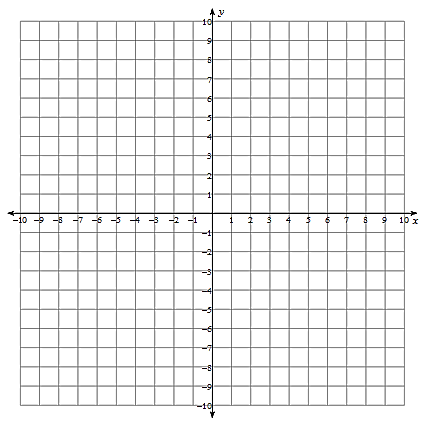 